Додаток 101
до Меж районів річкових басейнів,
суббасейнів та водогосподарських ділянок
(розділ V)                                                                          КАРТОСХЕМА —
                                                           Район басейну річки Дон (код М6.5)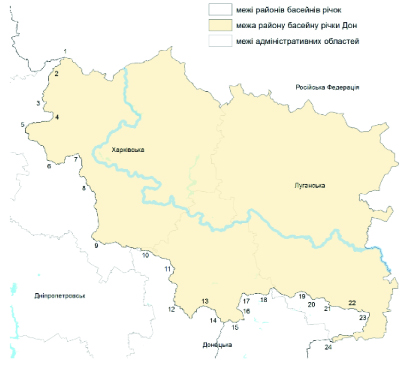                                                                   Опис межДодаток 102
до Меж районів річкових басейнів,
суббасейнів та водогосподарських ділянок
(пункт 1 розділу V)                                                                          КАРТОСХЕМА —
                                                Суббасейн річки Сіверський Донець (код М6.5.1)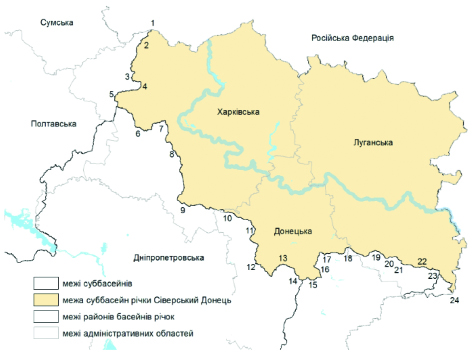                                                                   Опис межДодаток 103
до Меж районів річкових басейнів,
суббасейнів та водогосподарських ділянок
(підпункт 1.1 пункту 1 розділу V)                                                                          КАРТОСХЕМА —
                                                Водогосподарська ділянка р. Сіверський Донець
                                     від державного кордону до греблі Печенізького водосховища
                                                                              (код М6.5.1.01)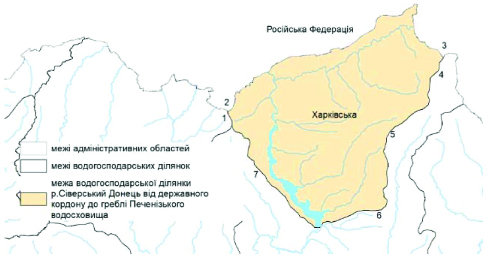                                                                   Опис межДодаток 104
до Меж районів річкових басейнів,
суббасейнів та водогосподарських ділянок
(підпункт 1.2 пункту 1 розділу V)                                                                          КАРТОСХЕМА —
                                                Водогосподарська ділянка р. Сіверський Донець
                                                від греблі Печенізького водосховища до г/п Зміїв
                                                          (виключаючи р. Уди) (код М6.5.1.02)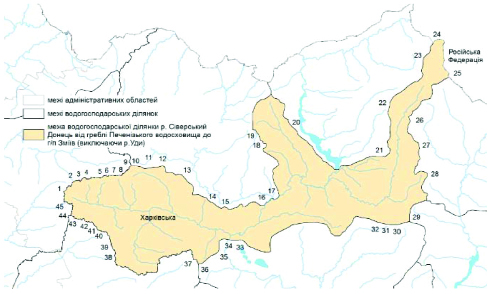                                                                   Опис межДодаток 105
до Меж районів річкових басейнів,
суббасейнів та водогосподарських ділянок
(підпункт 1.3 пункту 1 розділу V)                                                                          КАРТОСХЕМА —
                                                             Водогосподарська ділянка р. Уди
                                                                              (код М6.5.1.03)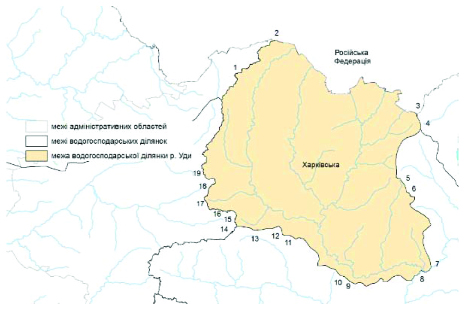                                                                   Опис межДодаток 106
до Меж районів річкових басейнів,
суббасейнів та водогосподарських ділянок
(підпункт 1.4 пункту 1 розділу V)                                                                          КАРТОСХЕМА —
                                                Водогосподарська ділянка р. Сіверський Донець
                                                  від г/п Зміїв до гирла р. Берека (код М6.5.1.04)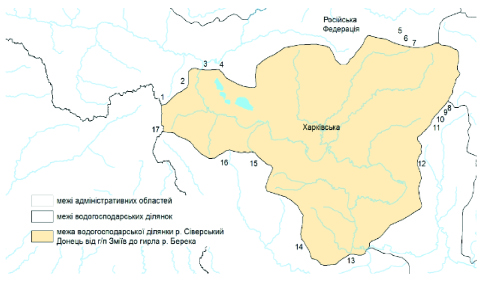                                                                   Опис межДодаток 107
до Меж районів річкових басейнів,
суббасейнів та водогосподарських ділянок
(підпункт 1.5 пункту 1 розділу V)                                                                          КАРТОСХЕМА —
                                                           Водогосподарська ділянка р. Берека
                                                                              (код М6.5.1.05)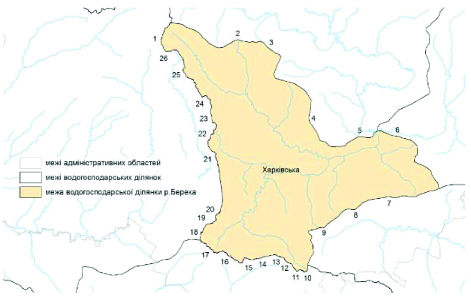                                                                   Опис межДодаток 108
до Меж районів річкових басейнів,
суббасейнів та водогосподарських ділянок
(підпункт 1.6 пункту 1 розділу V)                                                                          КАРТОСХЕМА —
                                                Водогосподарська ділянка р. Сіверський Донець
                                 від гирла р. Берека до кордону Харківської та Донецької областей
                                                         (виключаючи р. Оскіл) (код М6.5.1.06)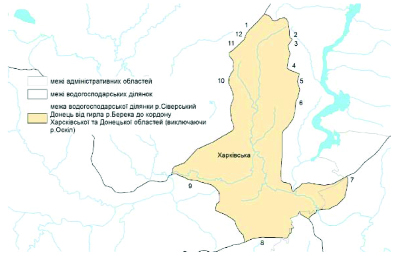                                                                   Опис межДодаток 109
до Меж районів річкових басейнів,
суббасейнів та водогосподарських ділянок
(підпункт 1.7 пункту 1 розділу V)                                                                          КАРТОСХЕМА —
                                                            Водогосподарська ділянка р. Оскіл
                                         від державного кордону до г/п Куп’янськ (код М6.5.1.07)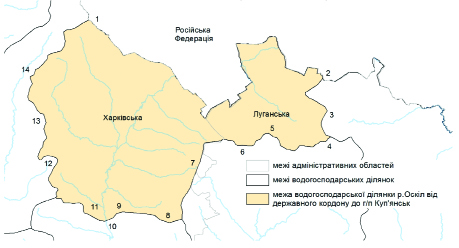                                                                   Опис межДодаток 110
до Меж районів річкових басейнів,
суббасейнів та водогосподарських ділянок
(підпункт 1.8 пункту 1 розділу V)                                                                          КАРТОСХЕМА —
                                                            Водогосподарська ділянка р. Оскіл
                                                      від г/п Куп’янськ до гирла (код М6.5.1.08)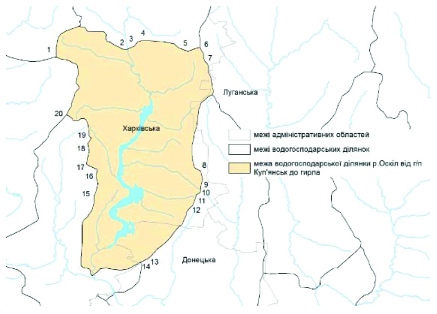                                                                   Опис межДодаток 111
до Меж районів річкових басейнів,
суббасейнів та водогосподарських ділянок
(підпункт 1.9 пункту 1 розділу V)                                                                          КАРТОСХЕМА —
                                                Водогосподарська ділянка р. Сіверський Донець
                                                  від кордону Харківської та Донецької областей
                                                   до кордону Донецької та Луганської областей
                                                  (виключаючи рр. Казенний Торець, Бахмутка)
                                                                              (код М6.5.1.09)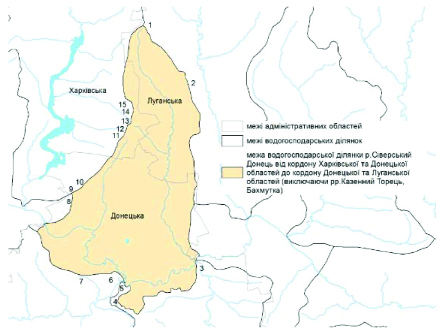                                                                   Опис межДодаток 112
до Меж районів річкових басейнів,
суббасейнів та водогосподарських ділянок
(підпункт 1.10 пункту 1 розділу V)                                                                          КАРТОСХЕМА —
                                                  Водогосподарська ділянка р. Казенний Торець
                                                                              (код М6.5.1.10)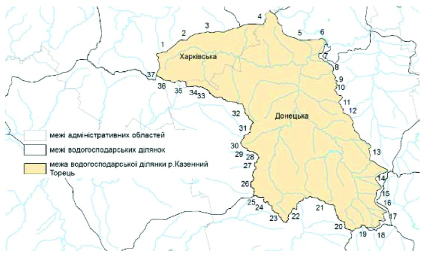                                                                   Опис межДодаток 113
до Меж районів річкових басейнів,
суббасейнів та водогосподарських ділянок
(підпункт 1.11 пункту 1 розділу V)                                                                          КАРТОСХЕМА —
                                                        Водогосподарська ділянка р. Бахмутка
                                                                              (код М6.5.1.11)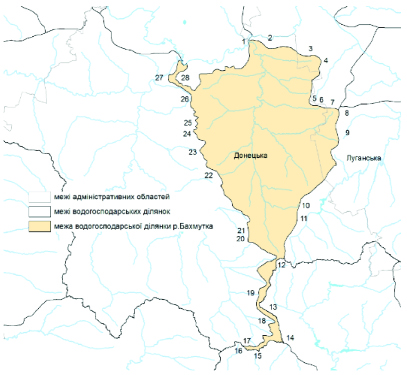                                                                   Опис межДодаток 114
до Меж районів річкових басейнів,
суббасейнів та водогосподарських ділянок
(підпункт 1.12 пункту 1 розділу V)                                                                          КАРТОСХЕМА —
                                                Водогосподарська ділянка р. Сіверський Донець
                                  від кордону Донецької та Луганської областей до г/п Лисичанськ
                                               (виключаючи рр. Красна, Борова) (код М6.5.1.12)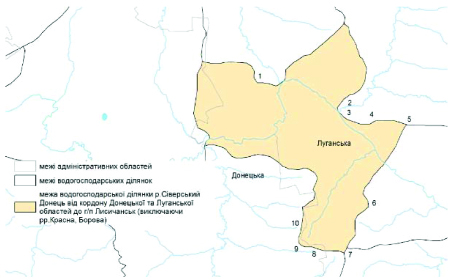                                                                   Опис межДодаток 115
до Меж районів річкових басейнів,
суббасейнів та водогосподарських ділянок
(підпункт 1.13 пункту 1 розділу V)                                                                          КАРТОСХЕМА —
                                                          Водогосподарська ділянка р. Красна
                                                                              (код М6.5.1.13)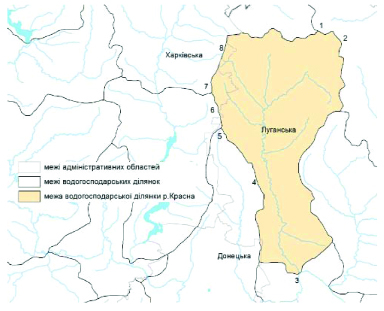                                                                   Опис меж Додаток 116
до Меж районів річкових басейнів,
суббасейнів та водогосподарських ділянок
(підпункт 1.14 пункту 1 розділу V)                                                                          КАРТОСХЕМА —
                                                          Водогосподарська ділянка р. Борова
                                                                              (код М6.5.1.14)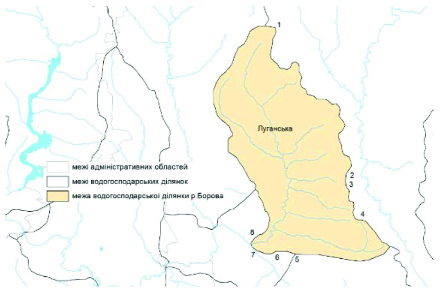                                                                   Опис межДодаток 117
до Меж районів річкових басейнів,
суббасейнів та водогосподарських ділянок
(підпункт 1.15 пункту 1 розділу V)                                                                          КАРТОСХЕМА —
                                                Водогосподарська ділянка р. Сіверський Донець
                                                     від г/п Лисичанськ до державного кордону
                                        (виключаючи рр. Айдар, Лугань, Деркул) (код М6.5.1.15)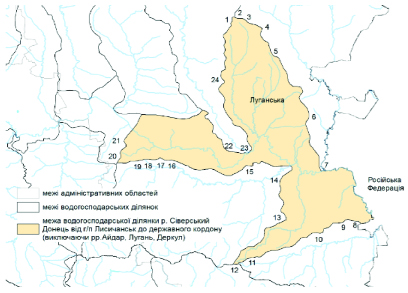                                                                   Опис межДодаток 118
до Меж районів річкових басейнів,
суббасейнів та водогосподарських ділянок
(підпункт 1.16 пункту 1 розділу V)                                                                          КАРТОСХЕМА —
                                                           Водогосподарська ділянка р. Айдар
                                                                              (код М6.5.1.16)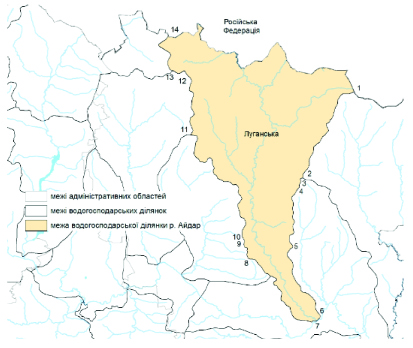 Опис межДодаток 119
до Меж районів річкових басейнів,
суббасейнів та водогосподарських ділянок
(підпункт 1.17 пункту 1 розділу V)                                                                          КАРТОСХЕМА —
                                                          Водогосподарська ділянка р. Лугань
                                                                              (код М6.5.1.17)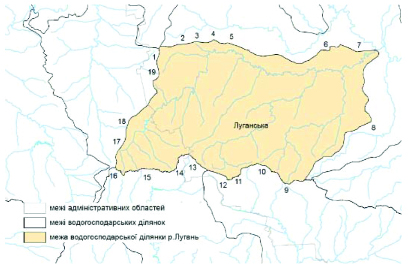 Опис межДодаток 120
до Меж районів річкових басейнів,
суббасейнів та водогосподарських ділянок
(підпункт 1.18 пункту 1 розділу V)                                                                          КАРТОСХЕМА —
                                                          Водогосподарська ділянка р. Деркул
                                                                              (код М6.5.1.18)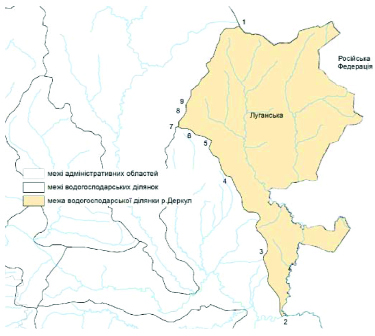                                                                   Опис межДодаток 121
до Меж районів річкових басейнів,
суббасейнів та водогосподарських ділянок
(підпункт 1.19 пункту 1 розділу V)                                                                          КАРТОСХЕМА —
                                                 Водогосподарська ділянка р. Велика Кам’янка
                                                             (у межах України) (код М6.5.1.19)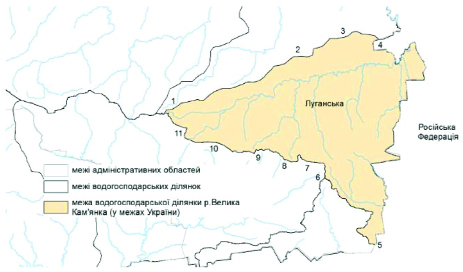                                                                   Опис межДодаток 122
до Меж районів річкових басейнів,
суббасейнів та водогосподарських ділянок
(пункт 2 розділу V)                                                                          КАРТОСХЕМА —
                                                        Суббасейн Нижнього Дону (код М6.5.2)
                                                     і водогосподарська ділянка притоки р. Дон
                                                             (в межах України) (код М6.5.2.20)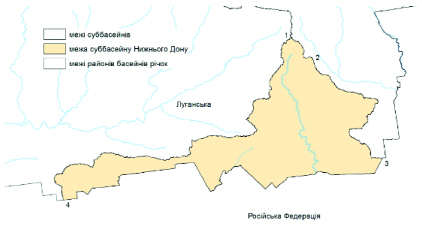                                                                   Опис межДодаток 123
до Меж районів річкових басейнів,
суббасейнів та водогосподарських ділянок
(розділ VI)                                                                          КАРТОСХЕМА —
                                                          Район басейну річки Вісла (код А6.6)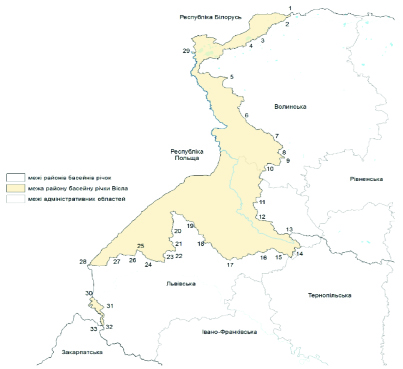                                                                   Опис межДодаток 124
до Меж районів річкових басейнів,
суббасейнів та водогосподарських ділянок
(пункт 1 розділу VI)                                                            КАРТОСХЕМА —
                                       Суббасейн річки Західний Буг (код А6.6.1)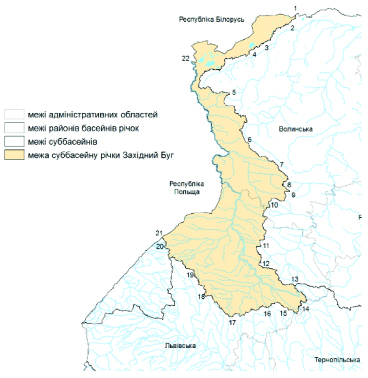                                                                   Опис межДодаток 125
до Меж районів річкових басейнів,
суббасейнів та водогосподарських ділянок
(підпункт 1.1 пункту 1 розділу VІ)                                                                          КАРТОСХЕМА —
                                            Водогосподарська ділянка р. Західний Буг від витоку
                                                         до державного кордону (код А6.6.1.01)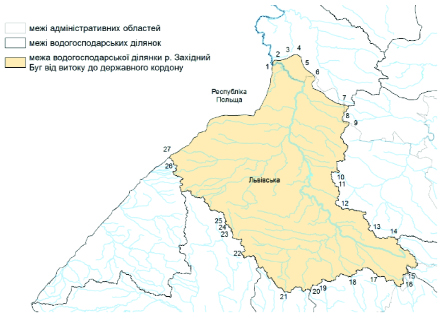                                                                   Опис межДодаток 126
до Меж районів річкових басейнів,
суббасейнів та водогосподарських ділянок
(підпункт 1.2 пункту 1 розділу VI)                                                                          КАРТОСХЕМА —
                                                     Водогосподарська ділянка р. Західний Буг
                                                 від державного кордону з Республікою Польща
                                    до державного кордону з Республікою Білорусь (код А6.6.1.02)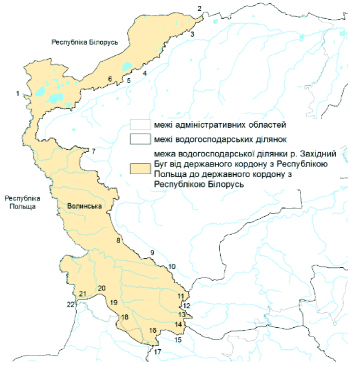                                                                   Опис межДодаток 127
до Меж районів річкових басейнів,
суббасейнів та водогосподарських ділянок
(пункт 2 розділу VI)                                                                          КАРТОСХЕМА —
                                  Суббасейн річки Сян (А6.6.2) і водогосподарська ділянка р. Сян
                                                     та її притоки (в межах України) (А6.6.2.03)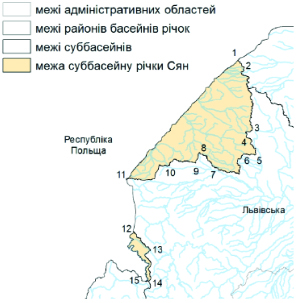                                                                   Опис межДодаток 128
до Меж районів річкових басейнів,
суббасейнів та водогосподарських ділянок
(розділ VII)                                                                          КАРТОСХЕМА —
                                                         Район басейну річок Криму (код М5.7)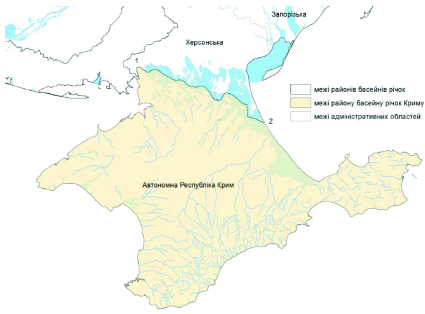                                                                   Опис межДодаток 129
до Меж районів річкових басейнів,
суббасейнів та водогосподарських ділянок
(пункт 1 розділу VII)                                                                          КАРТОСХЕМА —
                            Водогосподарська ділянка західне узбережжя Кримського півострова
                                   (виключаючи рр. Кача, Альма, Чорна, Бельбек) (код М5.7.0.01)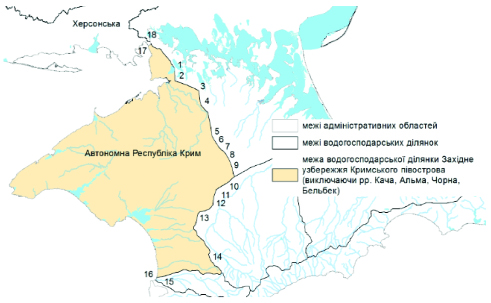                                                                   Опис межДодаток 130
до Меж районів річкових басейнів,
суббасейнів та водогосподарських ділянок
(пункт 2 розділу VII)                                                                          КАРТОСХЕМА —
                                                            Водогосподарська ділянка р. Кача
                                                                              (код М5.7.0.02)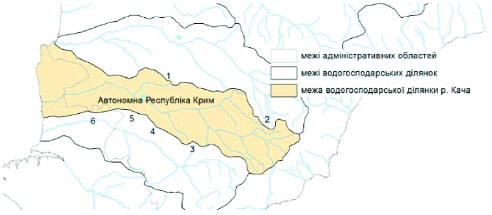                                                                   Опис межДодаток 131
до Меж районів річкових басейнів,
суббасейнів та водогосподарських ділянок
(пункт 3 розділу VII)                                                                          КАРТОСХЕМА —
                                                           Водогосподарська ділянка р. Альма
                                                                              (код М5.7.0.03)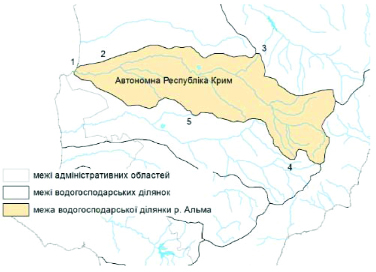                                                                   Опис межДодаток 132
до Меж районів річкових басейнів,
суббасейнів та водогосподарських ділянок
(пункт 4 розділу VII)                                                                          КАРТОСХЕМА —
                                                           Водогосподарська ділянка р. Чорна
                                                                              (код М5.7.0.04)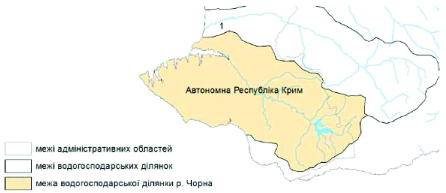                                                                   Опис межДодаток 133
до Меж районів річкових басейнів,
суббасейнів та водогосподарських ділянок
(пункт 5 розділу VII)                                                                          КАРТОСХЕМА —
                                                          Водогосподарська ділянка р. Бельбек
                                                                              (код М5.7.0.05)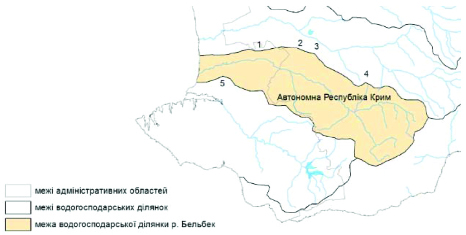                                                                   Опис межДодаток 134
до Меж районів річкових басейнів,
суббасейнів та водогосподарських ділянок
(пункт 6 розділу VII)                                                                          КАРТОСХЕМА —
                                                  Водогосподарська ділянка південне узбережжя
                                                         Кримського півострова (код М5.7.0.06)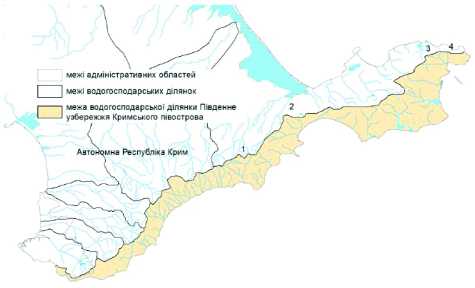                                                                   Опис межДодаток 135
до Меж районів річкових басейнів,
суббасейнів та водогосподарських ділянок
(пункт 7 розділу VII)                                                                          КАРТОСХЕМА —
                                          Водогосподарська ділянка узбережжя Азовського моря
                                        в межах Кримського півострова (виключаючи р. Салгир)
                                                                              (код М6.7.0.07)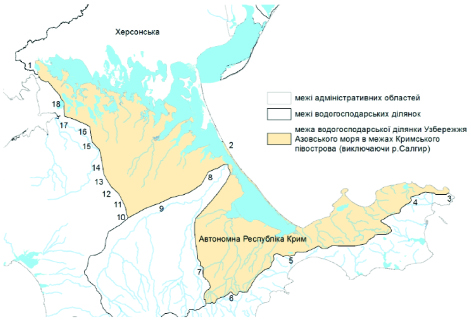                                                                   Опис межДодаток 136
до Меж районів річкових басейнів,
суббасейнів та водогосподарських ділянок
(пункт 8 розділу VII)                                                            КАРТОСХЕМА —
                                            Водогосподарська ділянка р. Салгир
                                                               ( код М6.7.0.08)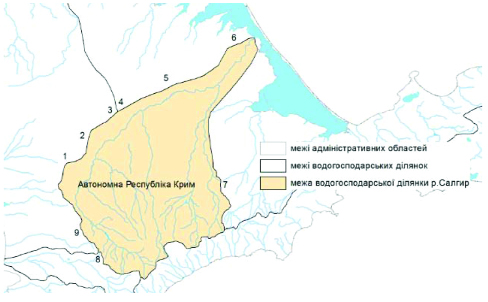                                                                   Опис межДодаток 137
до Меж районів річкових басейнів,
суббасейнів та водогосподарських ділянок
(розділ VIII)                                                                          КАРТОСХЕМА —
                                                          Район басейну річок Причорномор’я
                                                                                  (код М5.8)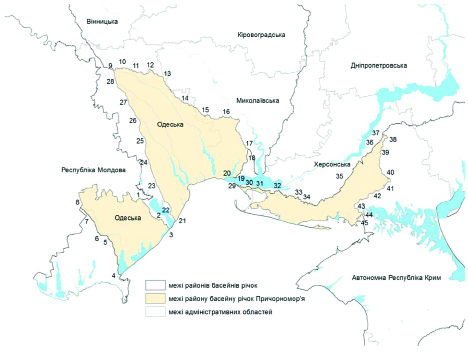                                                                   Опис межДодаток 138
до Меж районів річкових басейнів,
суббасейнів та водогосподарських ділянок
(пункт 1 розділу VIII)                                                                          КАРТОСХЕМА —
                                             Водогосподарська ділянка узбережжя Чорного моря
                                                між гирлом р. Дунай та Дністровським лиманом
                                                                              (код М5.8.0.01)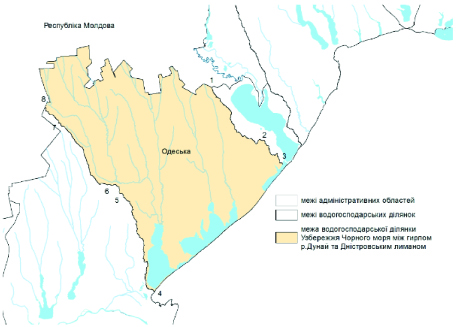                                                                   Опис межДодаток 139
до Меж районів річкових басейнів,
суббасейнів та водогосподарських ділянок
(пункт 2 розділу VIII)                                                                          КАРТОСХЕМА —
                                             Водогосподарська ділянка узбережжя Чорного моря
                                          між Дністровським лиманом та Дніпровським лиманом
                                             (виключаючи р. Тилігул з лиманом) (код М5.8.0.02)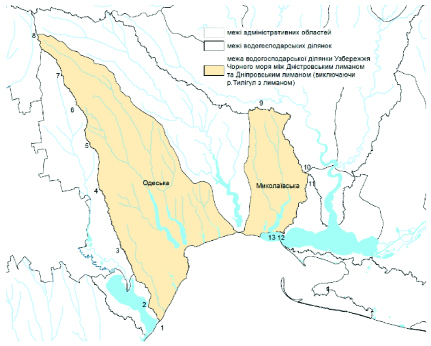                                                                   Опис межДодаток 140
до Меж районів річкових басейнів,
суббасейнів та водогосподарських ділянок
(пункт 3 розділу VIII)                                                                          КАРТОСХЕМА —
                                                Водогосподарська ділянка р. Тилігул з лиманом
                                                                              (код М5.8.0.03)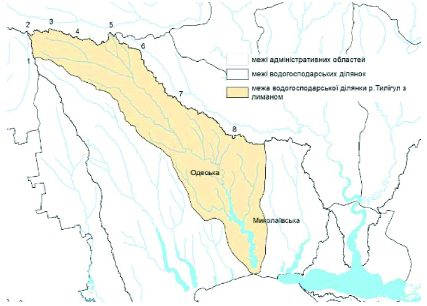                                                                   Опис межДодаток 141
до Меж районів річкових басейнів,
суббасейнів та водогосподарських ділянок
(пункт 4 розділу VIII)                                                                          КАРТОСХЕМА —
                                             Водогосподарська ділянка узбережжя Чорного моря
                                          між Дніпровським лиманом та Кримським півостровом
                                                                              (код М5.8.0.04)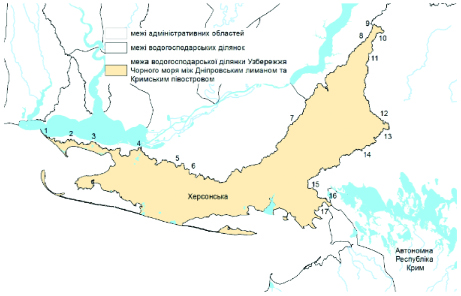                                                                   Опис межДодаток 142
до Меж районів річкових басейнів,
суббасейнів та водогосподарських ділянок
(розділ IX)                                                                          КАРТОСХЕМА —
                                                      Район басейну річок Приазов’я (код М6.9)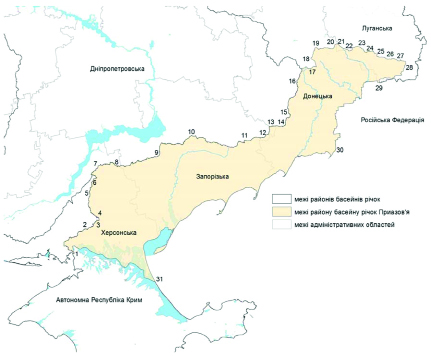                                                                   Опис межДодаток 143
до Меж районів річкових басейнів,
суббасейнів та водогосподарських ділянок
(пункт 1 розділу IX)                                                                          КАРТОСХЕМА —
                                          Водогосподарська ділянка узбережжя Азовського моря
                                              від Кримського півострова до державного кордону
                                              (виключаючи рр. Молочна, Берда, Кальміус, Міус)
                                                                              (код М6.9.0.01)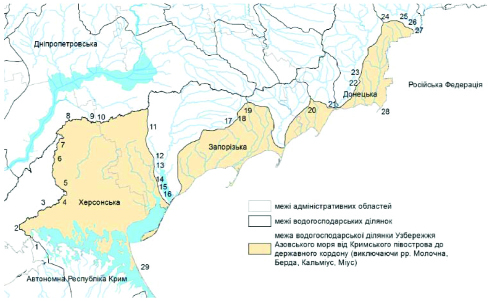 Опис межДодаток 144
до Меж районів річкових басейнів,
суббасейнів та водогосподарських ділянок
(пункт 2 розділу IX)                                                                          КАРТОСХЕМА —
                                                         Водогосподарська ділянка р. Молочна
                                                  (включаючи Молочний лиман) (код М6.9.0.02)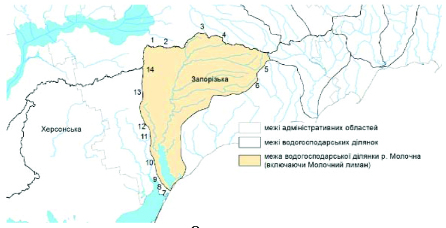                                                                   Опис межДодаток 145
до Меж районів річкових басейнів,
суббасейнів та водогосподарських ділянок
(пункт 3 розділу IX)                                                                          КАРТОСХЕМА —
                                                            Водогосподарська ділянка р. Берда
                                                                              (код М6.9.0.03)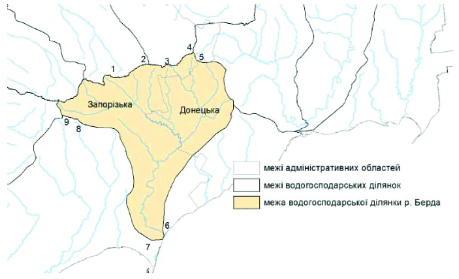                                                                   Опис межДодаток 146
до Меж районів річкових басейнів,
суббасейнів та водогосподарських ділянок
(пункт 4 розділу IX)                                                                          КАРТОСХЕМА —
                                                         Водогосподарська ділянка р. Кальміус
                                                      (виключаючи р. Кальчик) (код М6.9.0.04)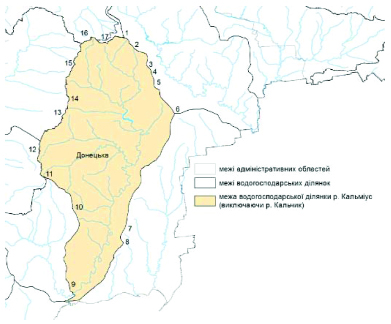                                                                   Опис межДодаток 147
до Меж районів річкових басейнів,
суббасейнів та водогосподарських ділянок
(пункт 5 розділу IX)                                                                          КАРТОСХЕМА —
                                                         Водогосподарська ділянка р. Кальчик
                                                                              (код М6.9.0.05)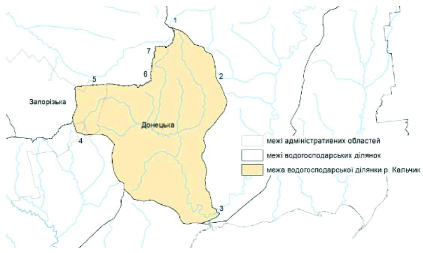                                                                   Опис межДодаток 148
до Меж районів річкових басейнів,
суббасейнів та водогосподарських ділянок
(пункт 6 розділу IX)                                                                          КАРТОСХЕМА —
                            Водогосподарська ділянка р. Міус від витоку до державного кордону
                                                       (виключаючи р. Кринка) (код М6.9.0.06)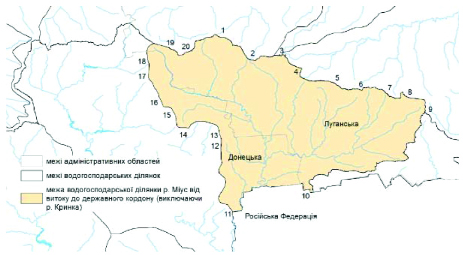                                                                   Опис межДодаток 149
до Меж районів річкових басейнів,
суббасейнів та водогосподарських ділянок
(пункт 7 розділу IX)                                                                          КАРТОСХЕМА —
                                                          Водогосподарська ділянка р. Кринка
                                               від витоку до державного кордону (код М6.9.0.07)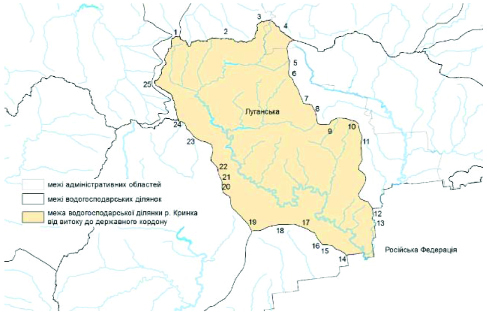                                                                   Опис межТочка на карто-схеміЛінія державного кордону,
населений пунктЛінія державного кордону,
населений пунктРайонОбласть122342с.ОдноробівкаБогодухівськийХарківська3с.ГазовеБогодухівськийХарківська4с.СанжариХарківськийХарківська5с.ПерекіпБогодухівськийХарківська6с.КараванХарківськийХарківська7с.ТаранівкаЧугуївськийХарківська8м.ПервомайськийЛозівськийХарківська9м.ЛозоваХарківська10с.Дмитродар’ївкаКраматорськийДонецька11с.НовотроїцькеПокровськийДонецька12м.ПокровськДонецька1223413смт Очеретинесмт ОчеретинеДонецькийДонецька14м.АвдіївкаПокровськийДонецька15м.МакіївкаДонецькийДонецька16м. Горлівка (смт Пантелеймонівка)м. Горлівка (смт Пантелеймонівка)Донецька17м.ГорлівкаДонецька18м.ДебальцевеГорлівськийДонецька19м.ПетрівськеРовеньківськийЛуганська20смт Іванівкасмт ІванівкаРовеньківськийЛуганська21смт Щотовесмт ЩотовеРовеньківськийЛуганська22м.РовенькиРовеньківськийЛуганська23смт Кундрючесмт КундрючеДовжанськийЛуганська24–1Державний кордон
із Російською ФедерацієюДержавний кордон
із Російською ФедерацієюТочка на карто-схеміЛінія державного кордону,
населений пунктЛінія державного кордону,
населений пунктРайонОбласть2с.ОдноробівкаБогодухівськийХарківська3с.ГазовеБогодухівськийХарківська4с.СанжариХарківськийХарківська5с.ПерекіпБогодухівськийХарківська6с.КараванХарківськийХарківська7с.ТаранівкаЧугуївськийХарківська8м.ПервомайськийЛозівськийХарківська9м.ЛозоваХарківська10с.Дмитро-Дар’ївкаКраматорськийДонецька11с.НовотроїцькеПокровськийДонецька12м.ПокровськДонецька13смт Очеретинесмт ОчеретинеПокровськийДонецька14м.АвдіївкаПокровськийДонецька15м.МакіївкаДонецькийДонецька16смт Пантелеймонівкасмт ПантелеймонівкаГорлівськийДонецька17м.ГорлівкаДонецька18м.ДебальцевеГорлівськийДонецька19м.Петрово-КрасносілляРовеньківськийЛуганська20смт Іванівкасмт ІванівкаРовеньківськийЛуганська21смт Щотовесмт ЩотовеРовеньківськийЛуганська22м.РовенькиЛуганська23смт Кундрючесмт КундрючеДовжанськийЛуганська24–1Державний кордон
із Російською ФедерацієюДержавний кордон
із Російською ФедерацієюТочка на карто-схеміЛінія державного кордону,
населений пунктРайонОбласть1c. ТерноваХарківськийХарківська2–3Державний кордон
з Російською Федерацією4с. ШирокеКуп’янськийХарківська5с. ПідсереднєКуп’янськийХарківська6с. Червона ХвиляКуп’янськийХарківська7с. МолодоваЧугуївськийХарківськаТочка на карто-схеміЛінія державного кордону,
населений пунктРайонОбласть12341с. ПерекіпБогодухівськийХарківська2смт Ков’ягиБогодухівськийХарківська3с. МізякиБогодухівськийХарківська4с. ТетющинеБогодухівськийХарківська5с. ПасічнеБогодухівськийХарківська6с. ОгульціБогодухівськийХарківська7с. БуцьківкаБогодухівськийХарківська8с. СпартасиХарківськийХарківська9с. БарчаниХарківськийХарківська10с. СанжариХарківськийХарківська11м. ЛюботинХарківськийХарківська12смт КоротичХарківськийХарківська13смт ВисокийХарківськийХарківська123414с. ЗвідкиЧугуївськийХарківська15с. БороваЧугуївськийХарківська16смт ЕсхарЧугуївськийХарківська17м. ЧугуївХарківська18с. ЕлітнеХарківськийХарківська19с. Верхня РоганкаХарківськийХарківська20с. МолодоваЧугуївськийХарківська21с. Червона ХвиляКуп’янськийХарківська22с. ПідсереднєКуп’янськийХарківська23с. ШирокеКуп’янськийХарківська24–25Державний кордон
із Російською Федерацією26смт Великий БурлукКуп’янськийХарківська27с. ШипуватеКуп’янськийХарківська28с. ГусинкаКуп’янськийХарківська29с. МихайлівкаКуп’янськийХарківська30с. ПервомайськеКуп’янськийХарківська31с. ГрозаКуп’янськийХарківська32смт ШевченковеКуп’янськийХарківська33с. ДачнеЧугуївськийХарківська34с. ЗадонецькеЧугуївськийХарківська35с. Іськів ЯрЧугуївськийХарківська36с. ПасікиЧугуївськийХарківська37с. ТаранівкаЧугуївськийХарківська38с. СтаничнеКрасноградськийХарківська39с. ЛяшівкаКрасноградськийХарківська40с. МинківкаБогодухівськийХарківська41с. Рудий БайракБогодухівськийХарківська42с. КорнієнковеБогодухівськийХарківська43с. ЗаміськеБогодухівськийХарківська44с. СніжківБогодухівськийХарківська45с. КантакузівкаБогодухівськийХарківськаТочка на карто-схеміЛінія державного кордону,
населений пунктРайонОбласть12341с. ОдноробівкаБогодухівськийХарківська2–3Державний кордон
із Російською Федерацією4с. ТерноваХарківськийХарківська5с. Верхня РоганкаХарківськийХарківська6с. ЕлітнеХарківськийХарківська7м. ЧугуївХарківська8смт ЕсхарЧугуївськийХарківська9с. БороваЧугуївськийХарківська10с. ЗвідкиЧугуївськийХарківська11смт ВисокийХарківськийХарківська12смт КоротичХарківськийХарківська13м. ЛюботинХарківськийХарківська14с. СанжариХарківськийХарківська123415смт МанченкиХарківськийХарківська16с. МищенкиХарківськийХарківська17с. ГазовеБогодухівськийХарківська18с. РіпкиБогодухівськийХарківська19с. ГорькогоБогодухівськийХарківськаТочка на карто-схеміНаселений пунктРайонОбласть12341с. ПасікиЧугуївськийХарківська2с. Іськів ЯрЧугуївськийХарківська3с. ЗадонецькеЧугуївськийХарківська4с. ДачнеЧугуївськийХарківська5смт ШевченковеКуп’янськийХарківська6с. ГрозаКуп’янськийХарківська12347с. ПервомайськеКуп’янськийХарківська8с. ЧорнобаївкаІзюмськийХарківська9с. Сухий ЯрІзюмськийХарківська10с. НовоселівкаІзюмськийХарківська11с. ОлександрівкаІзюмськийХарківська12с. ІванчуківкаІзюмськийХарківська13с. ПетрівськеІзюмськийХарківська14с. ІванівкаІзюмськийХарківська15с. СерафимівкаІзюмськийХарківська16с. КиселіЛозівськийХарківська17с. НовоберецькеЛозівськийХарківськаТочка на карто-схеміНаселений пунктРайонОбласть1с. ТроїцькеЛозівськийХарківська2с. КиселіЛозівськийХарківська3с. СерафимівкаІзюмськийХарківська4с. ІванівкаІзюмськийХарківська5с. ПетрівськеІзюмськийХарківська6с. ЗаводиІзюмськийХарківська7с. ЧервонеІзюмськийХарківська8с. ВисокеІзюмськийХарківська9с. РижовеЛозівськийХарківська10с. БурбулатовеЛозівськийХарківська11с. СадовеЛозівськийХарківська12смт БлизнюкиЛозівськийХарківська13с. БатюшкиЛозівськийХарківська14с. Шевченкове ПершеЛозівськийХарківська15с. КвітневеЛозівськийХарківська16м. ЛозоваХарківська17с. УкраїнськеЛозівськийХарківська18с. ЦаредарівкаЛозівськийХарківська19с. ЗапорізькеЛозівськийХарківська20с. ЧернігівськеЛозівськийХарківська21смт КраснопавлівкаЛозівськийХарківська22с. РоздолляЛозівськийХарківська23с. БіляївкаЛозівськийХарківська24с. ПобєдаЛозівськийХарківська25м. ПервомайськийЛозівськийХарківська26с. НовеЛозівськийХарківськаТочка на карто-схеміНаселений пунктРайонОбласть1с. Сухий ЯрІзюмськийХарківська2с. РозсохуватеІзюмськийХарківська3с. ПопаснеІзюмськийХарківська4с. ПідвисокеІзюмськийХарківська5с. МирнеІзюмськийХарківська6с. ГолубівкаІзюмськийХарківська7с. ОлександрівкаКраматорськийДонецька8с. ДовгенькеІзюмськийХарківська9с. ЗаводиІзюмськийХарківська10с. ІванчуківкаІзюмськийХарківська11с. ОлександрівкаІзюмськийХарківська12с. НовоселівкаІзюмськийХарківськаТочка на карто-схеміЛінія державного кордону,
населений пунктРайонОбласть1–2Державний кордон
із Російською Федерацією3с. ВільшаниСватівськийЛуганська4с. ШаховеСватівськийЛуганська5с. КозарикСватівськийЛуганська6с. ТополіСватівськийЛуганська7с. ДобролюбівкаКуп’янськийХарківська8с. Степова НовоселівкаКуп’янськийХарківська9с. ПодолиКуп’янськийХарківська10смт Куп’янськ-ВузловийКуп’янськийХарківська11м. Куп’янськХарківська12с. ГусинкаКуп’янськийХарківська13с. ШипуватеКуп’янськийХарківська11смт Великий БурлукКуп’янськийХарківськаТочка на карто-схеміНаселений пунктРайонОбласть12341с. МихайлівкаКуп’янськийХарківська2м. Куп’янськХарківська3смт Куп’янськ-ВузловийКуп’янськийХарківська4с. ПодолиКуп’янськийХарківська5с. Степова НовоселівкаКуп’янськийХарківська6с. КислівкаКуп’янськийХарківська7с. КотлярівкаКуп’янськийХарківська8с. НовосергіївкаІзюмськийХарківська9с. ЧернещинаІзюмськийХарківська10с. СтеповеІзюмськийХарківська11с. Червоний СтавІзюмськийХарківська12с. ІзюмськеІзюмськийХарківська13с. Коровій ЯрКраматорськийДонецька123414с. КримкиКраматорськийДонецька15с. ГолубівкаІзюмськийХарківська16с. МирнеІзюмськийХарківська17с. ПідвисокеІзюмськийХарківська18с. ПопаснеІзюмськийХарківська19с. РозсохуватеІзюмськийХарківська20с. ЧорнобаївкаІзюмськийХарківськаТочка на карто-схеміНаселений пунктРайонОбласть1с. НовоселівськеСватівськийЛуганська2с. ПопівкаСватівськийЛуганська3с. ДронівкаБахмутськийДонецька4м. МиколаївкаКраматорськийДонецька5с. Старий КараванКраматорськийДонецька6смт РайгородокКраматорськийДонецька7с. МаякиКраматорськийДонецька8с. ОлександрівкаКраматорськийДонецька9с. КримкиКраматорськийДонецька10с. Коровій ЯрКраматорськийДонецька11с. ІзюмськеІзюмськийХарківська12с. Червоний СтавІзюмськийХарківська13с. СтеповеІзюмськийХарківська14с. ЧернещинаІзюмськийХарківська15с. НовосергіївкаІзюмськийХарківськаТочка на карто-схеміНаселений пунктРайонОбласть1с. РижовеЛозівськийХарківська2с. ВисокеІзюмськийХарківська3с. ЧервонеІзюмськийХарківська4с. ДовгенькеІзюмськийХарківська5с. МаякиКраматорськийДонецька6смт РайгородокКраматорськийДонецька7м. Слов’янськКраматорськийДонецька8с. ОріхуваткаКраматорськийДонецька9с. МалинівкаКраматорськийДонецька10с. ТихонівкаКраматорськийДонецька11с. МарковеКраматорськийДонецька12м. Часів ЯрБахмутськийДонецька13смт ПівнічнеБахмутськийДонецька14м. ГорлівкаДонецька15с. МихайлівкаГорлівськийДонецька16смт ПантелеймонівкаГорлівськийДонецька17с. РяснеДонецькийДонецька18смт ЯсинівкаДонецькийДонецька19м. ЯсинуватаДонецькийДонецька20м. АвдіївкаПокровськийДонецька21смт ОчеретинеПокровськийДонецька22с. ЖеланнеПокровськийДонецька23м. НовогродівкаПокровськийДонецька24с-ще КотлинеПокровськийДонецька25м. ПокровськДонецька26м. РодинськеПокровськийДонецька27с. ДорожнєПокровськийДонецька28с. Нове ШаховеПокровськийДонецька29с. ВільнеПокровськийДонецька30с. КутузівкаПокровськийДонецька31с. НовотроїцькеПокровськийДонецька32с. НовоявленкаКраматорськийДонецька33с. Дмитро-Дар’ївкаКраматорськийДонецька34с. ВарварівкаКраматорськийДонецька35с. ЄлизаветівкаКраматорськийДонецька36с. МалинівкаІзюмськийХарківська37с. БурбулатовеЛозівськийХарківськаТочка на карто-схеміНаселений пунктРайонОбласть12341с. ДронівкаБахмутськийДонецька2м. СіверськБахмутськийДонецька3с. ЗолотарівкаСєвєродонецькийЛуганська4с. ТополівкаСєвєродонецькийЛуганська5с. БерестовеБахмутськийДонецька6с. ВасилівкаБахмутськийДонецька7с. ЛиповеБахмутськийДонецька8смт КомишувахаСєвєродонецькийЛуганська9м. ПопаснаСєвєродонецькийЛуганська10с. Семигір’яБахмутськийДонецька123411с. ДоломітнеБахмутськийДонецька12м. ГорлівкаГорлівськийДонецька13смт ПантелеймонівкаГорлівськийДонецька14смт КриничнаДонецькийДонецька15м. МакіївкаДонецькийДонецька16м. ЯсинуватаДонецькийДонецька17смт ЯсинівкаДонецькийДонецька18с. РяснеГорлівськийДонецька19смт ПантелеймонівкаГорлівськийДонецька20с. МихайлівкаГорлівськийДонецька21смт ПівнічнеБахмутськийДонецька22м. Часів ЯрБахмутськийДонецька23с. МарковеКраматорськийДонецька24с. ТихонівкаКраматорськийДонецька25с. МалинівкаКраматорськийДонецька26с. ОріхуваткаКраматорськийДонецька27м. Слов’янськКраматорськийДонецька28м. МиколаївкаКраматорськийДонецькаТочка на карто-схеміНаселений пунктРайонОбласть1м. КреміннаСєвєродонецькийЛуганська2м. РубіжнеСєвєродонецькийЛуганська3с. СинецькийСєвєродонецькийЛуганська4м. СєвєродонецькЛуганська5смт МетьолкінеСєвєродонецькийЛуганська6с. ПідліснеСєвєродонецькийЛуганська7смт ВрубівкаСєвєродонецькийЛуганська8с. ЛиповеБахмутськийДонецька9с. ВасилівкаБахмутськийДонецька10с. БерестовеБахмутськийДонецькаТочка на карто-схеміЛінія державного кордону,
населений пунктРайонОбласть1с. ГоловковеСватівськийЛуганська2с. Кочине-РозпасіївкаСватівськийЛуганська3м. КреміннаСєвєродонецькийЛуганська4с. ПопівкаСватівськийЛуганська5с. НовоселівськеСватівськийЛуганська6с. КотлярівкаКуп’янськийХарківська7с. КислівкаКуп’янськийХарківська8с. ДобролюбівкаКуп’янськийХарківськаТочка на карто-схеміНаселений пунктРайонОбласть1с. ШовкунівкаСватівськийЛуганська2с. МалохаткаСтаробільськийЛуганська3с. ВалуйкиСтаробільськийЛуганська4с. ПопаснеЩастинськийЛуганська5смт МетьолкінеСєвєродонецькийЛуганська6м. СєвєродонецькЛуганська7с. СинецькийСєвєродонецькийЛуганська8м. РубіжнеСєвєродонецькийЛуганськаТочка на карто-схеміЛінія державного кордону,
населений пунктРайонОбласть12341с. АнтонівкаСтаробільськийЛуганська2с. СадкиСтаробільськийЛуганська3с. ЗахіднеСтаробільськийЛуганська4с. КопаніСтаробільськийЛуганська5с. ПарневеСтаробільськийЛуганська6с. ШирокийЩастинськийЛуганська7–8Державний кордон
із Російською Федерацією9м. СуходільськДовжанськийЛуганська10смт ТеплеДовжанськийЛуганська11с. Червона ПолянаРовеньківськийЛуганська12с. КовпаковеРовеньківськийЛуганська13с. ПереможнеЛуганськийЛуганська14м. ЛуганськЛуганська123415с. ШишковеЛуганськийЛуганська16с. ЖолобокСєвєродонецькийЛуганська17смт НовотошківськеСєвєродонецькийЛуганська18с. ОріховеСєвєродонецькийЛуганська19м. ГірськеСєвєродонецькийЛуганська20смт ВрубівкаСєвєродонецькийЛуганська21с. ПідліснеСєвєродонецькийЛуганська22с. Старий АйдарЩастинськийЛуганська23м. ЩастяЛуганська24с-ще ПобєдаЩастинськийЛуганськаТочка на карто-схеміЛінія державного кордону,
населений пунктРайонОбласть2с. ЛозовеСтаробільськийЛуганська3с. ТарабаниСтаробільськийЛуганська4с. АнтонівкаСтаробільськийЛуганська5с. ПобєдаЩастинськийЛуганська6м. ЩастяЛуганська7с. Старий АйдарЩастинськийЛуганська8с. ПопаснеЩастинськийЛуганська9с. ВалуйкиСтаробільськийЛуганська10с. МалохаткаСтаробільськийЛуганська11с. ШовкунівкаСватівськийЛуганська12с. Кочине-РозпасіївкаСватівськийЛуганська13с. ГоловковеСватівськийЛуганська14–1Державний кордон
із Російською ФедерацієюТочка на карто-схеміНаселений пунктРайонОбласть1смт КомишувахаСєвєродонецькийЛуганська2м. ГірськеСєвєродонецькийЛуганська3с. ОріховеСєвєродонецькийЛуганська4смт НовотошківськеСєвєродонецькийЛуганська5с. ЖолобокСєвєродонецькийЛуганська6с. ШишковеЛуганськийЛуганська7м. Луганськ8с. ПереможнеЛуганськийЛуганська9смт ІванівкаРовеньківськийЛуганська10м. Петрово-КрасносілляРовеньківськийЛуганська11с. КомендантськеРовеньківськийЛуганська12смт ФащівкаРовеньківськийЛуганська13смт ЧорнухинеАлчевськийЛуганська14м. ДебальцевеГорлівськийДонецька15м. ВуглегірськГорлівськийДонецька16м. ГорлівкаДонецька17с. ДоломітнеБахмутськийДонецька18с. Семигір’яБахмутськийДонецька19м. ПопаснаСєвєродонецькийЛуганськаТочка на карто-схеміЛінія державного кордону,
населений пунктРайонОбласть1–2Державний кордон
із Російською Федерацією3с. ШирокийЩастинськийЛуганська4с. ПарневеСтаробільськийЛуганська5с. КопаніСтаробільськийЛуганська6с. ЗахіднеСтаробільськийЛуганська7с. СадкиСтаробільськийЛуганська8с. ТарабаниСтаробільськийЛуганська9с. ЛозовеСтаробільськийЛуганськаТочка на карто-схеміЛінія державного кордону,
населений пунктРайонОбласть1с. Червона ПолянаРовеньківськийЛуганська2смт ТеплеДовжанськийЛуганська3м. СуходільськДовжанськийЛуганська4–5Державний кордон
із Російською Федерацією6смт КундрючеДовжанськийЛуганська7смт ВальянівськеДовжанськийЛуганська8смт Новодар’ївкаДовжанськийЛуганська9м. РовенькиЛуганська10смт КартушинеРовеньківськийЛуганська11смт ЩотовеРовеньківськийЛуганськаТочка на карто-схеміЛінія державного кордону,
населений пунктРайонОбласть1смт КундрючеДовжанськийЛуганська2с. ХмельницькийДовжанськийЛуганська3–4Державний кордон із Російською ФедерацієюТочка на карто-схеміЛінія державного кордону
 та населений пунктРайонОбласть12342с. МежиситьКовельськийВолинська3с. ЖиричіКовельськийВолинська4с. ЗалісиКовельськийВолинська5с. КуснищаКовельськийВолинська6с. БілинВолодимир-ВолинськийВолинська7с. ВійницяВолодимир-ВолинськийВолинська8с. ПривітнеВолодимир-ВолинськийВолинська9с. ПустомитиЛуцькийВолинська10с. ПідбереззяЛуцькийВолинська11с. ШайногиЧервоноградськийЛьвівська12с. ГрабоваЗолочівськийЛьвівська123413с. ПідгірціЗолочівськийЛьвівська14с. НовоселищеЗолочівськийЛьвівська15с. ВоронякиЗолочівськийЛьвівська16с. ГологориЗолочівськийЛьвівська17с. ВоловеЛьвівськийЛьвівська18м. Львів19с. ЗашківЛьвівськийЛьвівська20с. ДобростаниЯворівськийЛьвівська21м. ГородокЛьвівськийЛьвівська22с. ЗалужаниЛьвівськийЛьвівська23с. ГрадівкаЛьвівськийЛьвівська24с. ОстрівСамбірськийЛьвівська25с. ВишенькаЯворівськийЛьвівська26с. ХлипліЯворівськийЛьвівська27с. ЧижкиСамбірськийЛьвівська28–29Державний кордон
із Республікою Польща29–1Державний кордон
із Республікою Білорусь31с. Верхня ЯблунькаСамбірськийЛьвівська32с. ЯворівСамбірськийЛьвівська33–30Державний кордон
із Республікою ПольщаТочка на карто-схеміЛінія державного кордону
та населений пунктЛінія державного кордону
та населений пунктРайонОбласть122342с.МежиситьКовельськийВолинська3с.ЖиричіКовельськийВолинська4с.ЗалісиКовельськийВолинська5с.КуснищаКовельськийВолинська6с.БілинВолодимир-ВолинськийВолинська7с.ВійницяВолодимир-ВолинськийВолинська8с.ПривітнеВолодимир-ВолинськийВолинська9с.ПустомитиЛуцькийВолинська10с.ПідбереззяЛуцькийВолинська11с.ШайногиЧервоноградськийЛьвівська1223412с.ГрабоваЗолочівськийЛьвівська13с.ПідгірціЗолочівськийЛьвівська14с.НовоселищеЗолочівськийЛьвівська15с.ВоронякиЗолочівськийЛьвівська16с.ГологориЗолочівськийЛьвівська17с.ВоловеЛьвівськийЛьвівська18м.Львів19с.ЗашківЛьвівськийЛьвівська20с.ВійтівщинаЯворівськийЛьвівська21–22Державний кордон
із Республікою ПольщаДержавний кордон
із Республікою Польща22–1Державний кордон
із Республікою БілорусьДержавний кордон
із Республікою БілорусьТочка на карто-схеміЛінія державного кордону
та населений пунктЛінія державного кордону
та населений пунктРайонОбласть2с.МовникиВолодимир-ВолинськийВолинська3с.ЛитовежВолодимир-ВолинськийВолинська4с.ГрибовицяВолодимир-ВолинськийВолинська5с.ЗаболотціВолодимир-ВолинськийВолинська6с.ДолинкаВолодимир-ВолинськийВолинська7с.ПечихвостиЛуцькийВолинська8с.КняжеЧервоноградськийЛьвівська9с.ЖуравникиЛуцькийВолинська10с.ШайногиЧервоноградськийЛьвівська11с.НезнанівЧервоноградськийЛьвівська12с.ГрабоваЗолочівськийЛьвівська13с.ОжидівЗолочівськийЛьвівська14с.ПідгірціЗолочівськийЛьвівська15с.НовоселищеЗолочівськийЛьвівська16с.ПідлипціЗолочівськийЛьвівська17с.ВоронякиЗолочівськийЛьвівська18с.ГологориЗолочівськийЛьвівська19с.ЛагодівЛьвівськийЛьвівська20с.ЗатемнеЛьвівськийЛьвівська21с.ВоловеЛьвівськийЛьвівська22м.Львів23смтБрюховичіЛьвівський24с.ЛісопотікЯворівськийЛьвівська25с.ЗадебріЯворівськийЛьвівська26с.КапелюхЛьвівськийЛьвівська27–1Державний кордон
із Республікою ПольщаДержавний кордон
із Республікою ПольщаТочка на карто-схеміЛінія державного кордону
та населений пунктЛінія державного кордону
та населений пунктРайонОбласть122341–2Державний кордон
із Республікою БілорусьДержавний кордон
із Республікою Білорусь3с.МежиситьКовельськийВолинська4с.ЖиричіКовельськийВолинська5с.ЗалісиКовельськийВолинська6с.ЯревищеКовельськийВолинська7с.КуснищаКовельськийВолинська8с.ВербаВолодимир-ВолинськийВолинська9с.МіжліссяВолодимир-ВолинськийВолинська10с.МовчанівВолодимир-ВолинськийВолинська1223411с.ВойнинВолодимир-ВолинськийВолинська12с.ПривітнеВолодимир-ВолинськийВолинська13с.КоритницяВолодимир-ВолинськийВолинська14с.ПустомитиЛуцькийВолинська15с.ОзерціЛуцькийВолинська16с.ПідбереззяЛуцькийВолинська17с.ПечихвостиЛуцькийВолинська18с.ДолинкаВолодимир-ВолинськийВолинська19с.ЗаболотціВолодимир-ВолинськийВолинська20с.ГрибовицяВолодимир-ВолинськийВолинська21с.МовникиВолодимир-ВолинськийВолинська22–1Державний кордон
із Республікою ПольщаДержавний кордон
із Республікою ПольщаТочка на карто-схеміЛінія державного кордону
та населений пунктЛінія державного кордону
та населений пунктРайонОбласть2с.ВійтівщинаЯворівськийЛьвівська3с.ДобростаниЯворівськийЛьвівська4м.ГородокЛьвівськийЛьвівська5с.ЗалужаниЛьвівськийЛьвівська6с.ГрадівкаЛьвівськийЛьвівська7с.ОстрівСамбірськийЛьвівська8с.ВишенькаЯворівськийЛьвівська9с.ХлипліЯворівськийЛьвівська10с.ЧижкиСамбірськийЛьвівська11–1Державний кордон
із Республікою ПольщаДержавний кордон
із Республікою Польща13с.Верхня ЯблунькаСамбірськийЛьвівська14с.ЯворівСамбірськийЛьвівська15–12Державний кордон
із Республікою ПольщаДержавний кордон
із Республікою ПольщаТочка на карто-схеміЛінія адміністративного кордону1–2Адміністративний кордон Автономної Республіки Крим і Херсонської областіТочка на карто-схеміЛінія адміністративного кордону,
населений пунктРайон Автономної Республіки Крим1231м. Красноперекопськ2с. ІшуньПерекопський3с. ВоїнкаПерекопський4с. ШатриПерекопський5с. КраснодаркаКурманський6с. ТимашівкаКурманський7с. КлепинінеКурманський8с. МиролюбівкаКурманський9с. ЯнтарнеКурманський10с. ПолтавкаКурманський11с. КомарівкаКурманський12с. ЗвізднеКурманський13с. СумськеСімферопольський14с. ДубкиСімферопольський12315с. ВілінеБахчисарайський16с. ПіщанеБахчисарайський17–18Адміністративний кордон Автономної Республіки Крим і Херсонської областіТочка на карто-схеміНаселений пунктРайон Автономної Республіки Крим1м. БахчисарайБахчисарайський2с. КримськийБахчисарайський3с. ВисокеБахчисарайський4с. ТургенєвкаБахчисарайський5с. СиреньБахчисарайський6с. СемеренкаБахчисарайськийТочка на карто-схеміНаселений пунктРайон Автономної Республіки Крим1с. ПіщанеБахчисарайський2с. ВілінеБахчисарайський3с. КостянтинівкаСімферопольський4с. КримськийБахчисарайський5м. БахчисарайБахчисарайськийТочка на карто-схеміНаселений пункт1м. СевастопольТочка на карто-схеміНаселений пунктРайон Автономної Республіки Крим1с. СемеренкаБахчисарайський2с. СиреньБахчисарайський3с. ТургенєвкаБахчисарайський4с. ВисокеБахчисарайський5м. СевастопольТочка на карто-схеміНаселений пунктРайон Автономної Республіки Крим1с. Перевалівка (м. Судак)2с. ВладиславівкаФеодосійський3с. БагеровеКерченський4с. БондаренковеКерченськийТочка на карто-схеміЛінія адміністративного кордону,
населений пунктРайон Автономної Республіки Крим1231–2Адміністративний кордон Автономної Республіки Крим і Херсонської області3с. БондаренковеКерченський4с. БагеровеКерченський5с. ВладиславівкаФеодосійський6м. Судак (с. Перевалівка)7с. НекрасовеБілогірський8с. КовровеБілогірський9с. НевськеКурманський10с. ЯнтарнеКурманський11с. МиролюбівкаКурманський12с. КлепинінеКурманський12313с. ТимашівкаКурманський14с. КраснодаркаКурманський15с. ШатриПерекопський16с. ВоїнкаПерекопський17с. ІшуньПерекопський18м. Яни КапуТочка на карто-схеміНаселений пунктРайон Автономної Республіки Крим1231с. СумськеСімферопольський2с. ЗвізднеКурманський3с. КомарівкаКурманський4с. ПолтавкаКурманський1235с. НевськеКурманський6с. КовровеБілогірський7с. НекрасовеБілогірський8с. КостянтинівкаСімферопольський9с. ДубкиСімферопольськийТочка на карто-схеміЛінія державного
та адміністративного кордону, населений пунктРайонОбласть12342с. СалганиБілгород-ДністровськийОдеська3смт ЗатокаБілгород-ДністровськийОдеська12344с. ПриморськеІзмаїльськийОдеська5м. АрцизБолградськийОдеська6с. ТеплицяБолградськийОдеська7с. ПідгірнеБолградськийОдеська8–1Державний кордон
із Республікою Молдова9с. БорщіПодільськийОдеська10с. БілинеПодільськийОдеська11с. ЖеребковеПодільськийОдеська12с. СолтанівкаПодільськийОдеська13с. ОлександрівкаПодільськийОдеська14с. ПереселенціБерезівськийОдеська15с. МихайлівкаВознесенськийМиколаївська16с. ШтукарВознесенськийМиколаївська17с. ЗеленеМиколаївськийМиколаївська18с. БезводнеМиколаївськийМиколаївська19м. ОчаківМиколаївськийМиколаївська20с. ЧорноморкаМиколаївськийМиколаївська21с. Кароліно-БугазБілгород-ДністровськийОдеська22смт ОвідіопольОдеськийОдеська23с. ПовстанськеОдеськийОдеська24м. РоздільнаРоздільнянськийОдеська25с. НовоборисівкаРоздільнянськийОдеська26смт ЗатишшяРоздільнянськийОдеська27с. МардарівкаПодільськийОдеська28м. ПодільськОдеська29с. ПокровськеМиколаївськийМиколаївська30с. ВасилівкаМиколаївськийМиколаївська31с. ГеройськеСкадовськийХерсонська32с. РибальчеСкадовськийХерсонська33с. ГладківкаСкадовськийХерсонська34с. Великий КлинСкадовськийХерсонська35с. ПривільнеХерсонськийХерсонська36с. Зелений ПодКаховськийХерсонська37с. ЛопаткиКаховськийХерсонська38с. ЧервоноблагодатнеКаховськийХерсонська39с. ЗапорізькеКаховськийХерсонська40с. СофіївкаГенічеськийХерсонська41с. МаркеєвКаховськийХерсонська42с. МолочнеКаховськийХерсонська43смт МирнеСкадовськийХерсонська44–45Адміністративний кордон із Автономною республікою КримТочка на карто-схеміЛінія державного кордону,
населений пунктРайонОбласть2с. СалганиБілгород-ДністровськийОдеська3смт ЗатокаБілгород-ДністровськийОдеська4с. ПриморськеІзмаїльськийОдеська5м. АрцизБолградськийОдеська6с. ТеплицяБолградськийОдеська7с. ПідгірнеБолградськийОдеська8–1Державний кордон
із Республікою МолдоваТочка на карто-схеміНаселений пунктРайонОбласть1с. Кароліно-БугазБілгород-ДністровськийОдеська2смт ОвідіопольОдеськийОдеська3с. ПовстанськеОдеськийОдеська4м. РоздільнаРоздільнянськийОдеська5с. НовоборисівкаРоздільнянськийОдеська6смт ЗатишшяРоздільнянськийОдеська7с. МардарівкаПодільськийОдеська8м. ПодільськОдеська9с. ШтукарВознесенськийМиколаївська10с. ЗеленеМиколаївськийМиколаївська11с. БезводнеМиколаївськийМиколаївська12м. ОчаківМиколаївська13с. ЧорноморкаМиколаївськийМиколаївськаТочка на карто-схеміНаселений пунктРайонОбласть1м. ПодільськОдеська2с. БорщіПодільськийОдеська3с. БілинеПодільськийОдеська4с. ЖеребковеПодільськийОдеська5с. СолтанівкаПодільськийОдеська6с. ОлександрівкаПодільськийОдеська7с. ПереселенціБерезівськийОдеська8с. МихайлівкаВознесенськийМиколаївськаТочка на карто-схеміЛінія адміністративного кордону,
населений пунктРайонОбласть1с. ПокровськеМиколаївськийМиколаївська2с. ВасилівкаМиколаївськийМиколаївська3с. ГеройськеСкадовськийХерсонська4с. РибальчеСкадовськийХерсонська5с. ТаврійськеСкадовськийХерсонська6с. Великий КлинСкадовськийХерсонська7с. ПривільнеХерсонськийХерсонська8с. Зелений ПодКаховськийХерсонська9с. ЛопаткиКаховськийХерсонська10с. ЧервоноблагодатнеКаховськийХерсонська11с. ЗапорізькеКаховськийХерсонська12с. СофіївкаГенічеськийХерсонська13с. МаркеєвКаховськийХерсонська14с. МолочнеКаховськийХерсонська15смт МирнеСкадовськийХерсонська16–17Адміністративний кордон із Автономною республікою КримТочка на карто-схеміЛінія державного
та адміністративного кордону, населений пунктРайонОбласть12342с. МолочнеКаховськийХерсонська3с. МаркеєвКаховськийХерсонська4с. СофіївкаГенічеськийХерсонська5с. ЗапорізькеКаховськийХерсонська6с. ЧервоноблагодатнеКаховськийХерсонська7с. КостянтинівкаКаховськийХерсонська8с. СамійлівкаКаховськийХерсонська9смт МихайлівкаВасилівськийЗапорізька10с. КопаніПологівськийЗапорізька11смт Комиш-ЗоряПологівськийЗапорізька12смт РозівкаПологівськийЗапорізька13с. ЗачатівкаВолноваськийДонецька123414с. ХлібодарівкаВолноваськийДонецька15м. ВолновахаВолноваськийДонецька16м. Донецьк17м. МакіївкаДонецькийДонецька18смт ПантелеймонівкаГорлівськийДонецька19м. ГорлівкаДонецька20м. ДебальцевеГорлівськийДонецька21смт ЧорнухинеСєвєродонецькийЛуганська22с. КомендантськеРовеньківськийЛуганська23м. Петрово-КрасносілляРовеньківськийЛуганська24смт ІванівкаРовеньківськийЛуганська25смт ЩотовеРовеньківськийЛуганська26м. РовенькиЛуганська27смт ВальянівськеДовжанськийЛуганська28смт КундрючеДовжанськийЛуганська29–30Державний кордон із Російською Федерацією31–1Адміністративний кордон Херсонської області та Автономної Республіки КримТочка на карто-схеміЛінія державного
та адміністративного кордону,
населений пунктРайонОбласть12342смт МирнеСкадовськийХерсонська3с. МолочнеКаховськийХерсонська4с. МаркеєвКаховськийХерсонська5с. СофіївкаГенічеськийХерсонська6с. ЗапорізькеКаховськийХерсонська7с. ЧервоноблагодатнеКаховськийХерсонська8с. КостянтинівкаКаховськийХерсонська9с. СамійлівкаКаховськийХерсонська10с. ДобровольчеськеМелітопольськийЗапорізька11с. МатвіївкаМелітопольськийЗапорізька12с. ДолинськеМелітопольськийЗапорізька13с. КирпичнеМелітопольськийЗапорізька14с. ШелюгиМелітопольськийЗапорізька123415с. КосихМелітопольськийЗапорізька16с. ЛиманськеМелітопольськийЗапорізька17с. НельгівкаБердянськийЗапорізька18с. Верхній ТокмакБердянськийЗапорізька19с. Вершина ДругаПологівськийЗапорізька20смт НікольськеМаріупольськийДонецька21м. МаріупольДонецька22с. СоснівськеКальміуськийДонецька23с. ЛуковеКальміуськийДонецька24м. АмвросіївкаДонецькийДонецька25с. ХарківськеДонецькийДонецька26с. ЛисичеДонецькийДонецька27–28Державний кордон
із Російською Федерацією29–1Адміністративний кордон
Херсонської області
та Автономної Республіки КримТочка на карто-схеміНаселений пунктРайонОбласть1с. БурчакВасилівськийЗапорізька2с. ДніпровкаВасилівськийЗапорізька3с. КопаніПологівськийЗапорізька4с. НовопрокопівкаПологівськийЗапорізька5с. Верхній ТокмакБердянськийЗапорізька6с. НельгівкаБердянськийЗапорізька7смт КирилівкаМелітопольськийЗапорізька8с. ЛиманськеМелітопольськийЗапорізька9с. КосихМелітопольськийЗапорізька10с. ШелюгиМелітопольськийЗапорізька11с. КирпичнеМелітопольськийЗапорізька12с. ДолинськеМелітопольськийЗапорізька13с. МатвіївкаМелітопольськийЗапорізька14смт МихайлівкаВасилівськийЗапорізькаТочка на карто-схеміНаселений пунктРайонОбласть1смт Комиш-ЗоряПологівськийЗапорізька2с. ШевченківськеПологівськийЗапорізька3с. КузнецівкаПологівськийЗапорізька4смт РозівкаПологівськийЗапорізька5с. КальчинівкаМаріупольськийДонецька6с. НовопетрівкаБердянськийЗапорізька7м. БердянськЗапорізька8с. СмирновеПологівськийЗапорізька9с. Вершина ДругаПологівськийЗапорізькаТочка на карто-схеміНаселений пунктРайонОбласть1смт КриничнаДонецькийДонецька2м. ХарцизькДонецькийДонецька3с. НовомиколаївкаДонецькийДонецька4с. ФедорівкаДонецькийДонецька5м. ІловайськДонецькийДонецька6смт КутейниковеДонецькийДонецька7с. ЛуковеКальміуськийДонецька8с. УкраїнськеКальміуськийДонецька9м. МаріупольДонецька10смт АндріївкаВолноваськийДонецька11м. ВолновахаВолноваськийДонецька12смт ОльгинкаВолноваськийДонецька13смт ОленівкаКальміуськийДонецька14с. ЛуганськеКальміуськийДонецька15м. Донецьк16м. ЯсинуватаДонецькийДонецька17м. МакіївкаДонецькийДонецькаТочка на карто-схеміНаселений пунктРайонОбласть1м. ВолновахаВолноваськийДонецька2смт АндріївкаВолноваськийДонецька3м. МаріупольДонецька4с. КальчинівкаМаріупольськийДонецька5с. ЗачатівкаВолноваськийДонецька6с. ХлібодарівкаВолноваськийДонецька7с. ГолубицькеВолноваськийДонецькаТочка на карто-схеміЛінія державного кордону
та населений пунктРайонОбласть1м. Петрово-КрасносілляРовеньківськийЛуганська2смт ІванівкаРовеньківськийЛуганська3с. КовпаковеРовеньківськийЛуганська4смт ЩотовеРовеньківськийЛуганська5смт КартушинеРовеньківськийЛуганська6м. РовенькиЛуганська7смт Новодар’ївкаДовжанськийЛуганська8смт ВальянівськеДовжанськийЛуганська9смт КундрючеДовжанськийЛуганська10–11Державний кордон
із Російською Федерацією12смт ПервомайськийГорлівськийДонецька13м. СніжнеГорлівськийДонецька14м. ЧистяковеГорлівськийДонецька15смт ПелагіївкаГорлівськийДонецька16смт РозсипнеГорлівськийДонецька17с. КумшацькеГорлівськийДонецька18с. НікішинеГорлівськийДонецька19смт ФащівкаРовеньківськийЛуганська20с. КомендантськеРовеньківськийЛуганськаТочка на карто-схеміЛінія державного кордону
та населений пунктРайонОбласть12341м. ГорлівкаДонецька2м. ВуглегірськГорлівськийДонецька3м. ДебальцевеГорлівськийДонецька4смт ЧорнухинеСєвєродонецькийЛуганська5с. НікішинеГорлівськийДонецька6с. КумшацькеГорлівськийДонецька7смт РозсипнеГорлівськийДонецька8смт ПелагіївкаГорлівськийДонецька9м. ЧістяковеГорлівськийДонецька10м. СніжнеГорлівськийДонецька11смт ПервомайськийГорлівськийДонецька12с. НовоукраїнськеДонецькийДонецька123413–14Державний кордон
із Російською Федерацією15с. ЛисичеДонецькийДонецька16с. ХарківськеДонецькийДонецька17м. АмвросіївкаДонецькийДонецька18с. Жукова БалкаДонецькийДонецька19смт КутейниковеДонецькийДонецька20м. ІловайськДонецькийДонецька21с. ФедорівкаДонецькийДонецька22с. НовомиколаївкаДонецькийДонецька23м. ХарцизькДонецькийДонецька24смт КриничнаДонецькийДонецька25смт ПантелеймонівкаГорлівськийДонецька